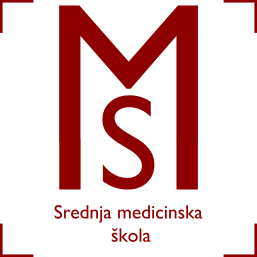 OBRANA ZAVRŠNOGA RADA 4.B RAZRED(FIZIOTERAPEUTSKI TEHNIČAR/FIZIOTERAPEUTSKA TEHNIČARKA)3.6.2019.KABINET F28.30-9.00Aladrović LoraArbanas MihaelBosnić Ana Marija9.05-9.35       1.    Božić Sandro       2.    Čaklović IvanaČavćić Karla9.40-10.10Dravec MartinDreksler ErikaIgnjatić Ema10.15-10.45Japarić MarkoKokanović KarloKrištija Nikolina10.50-11.20Križanović FabijanKurkutović DalijaLacković Gabriela11.25-11.55Marić KristinaMarkotić JosipaMihić Natalija12.30-13.00Nađ TanjaOpačak VeraOstojić Mislav13.05-13.35       1.    Sigurnjak MarinaStjepanović AnamarijaŠabjan Karla13.40-14.10       1.    Šarčević IvanAdrić BartolPovjerenstvo za obranu završnoga rada: Tamara Miljević (razrednica)Darko Majski (mentor)Daria Klemenc (mentor)Irena Jurić (mentor)